Р А С П О Р Я Ж Е Н И Еот 02.04.2018   № 1052-рг. МайкопО закрытии движения транспорта по улице 9 Мая и пер. Зелёный между улицами Промышленная и Индустриальная в г. МайкопеВ связи с проведением строительно-монтажных работ по укладке трубопровода открытым способом под линии связи в г. Майкопе: Закрыть движение транспорта на участках асфальтной автодороги по улице 9 Мая и пер. Зелёный между улицами Промышленная и Индустриальная в г. Майкопе с 08:00 часов 04.04.2018 г. до 18:00 часов 20.04.2018 г.Рекомендовать ответственному за проведение работ начальнику участка ООО СТК «РЕАЛ» (Непряхину А.А.) согласовать с МКУ «Благоустройство» организацию движения транспорта на указанном участке улично-дорожной сети на время производства работ, и уведомить отдел ГИБДД ОМВД России по г. Майкопу (г. Майкоп,                                          ул. Ворошилова, 225), ФГКУ «1 отряд Федеральной Противопожарной Службы по Республике Адыгея (г. Майкоп, ул. Первомайская, 187) о дате, месте и времени производства работ.Опубликовать настоящее распоряжение в газете «Майкопские новости» и на официальном сайте Администрации муниципального образования «Город Майкоп».Настоящее распоряжение вступает в силу со дня его официального опубликования.Глава муниципального образования«Город Майкоп»	                                                                         А.Л. Гетманов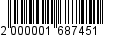 Администрация муниципального 
образования «Город Майкоп»Республики Адыгея 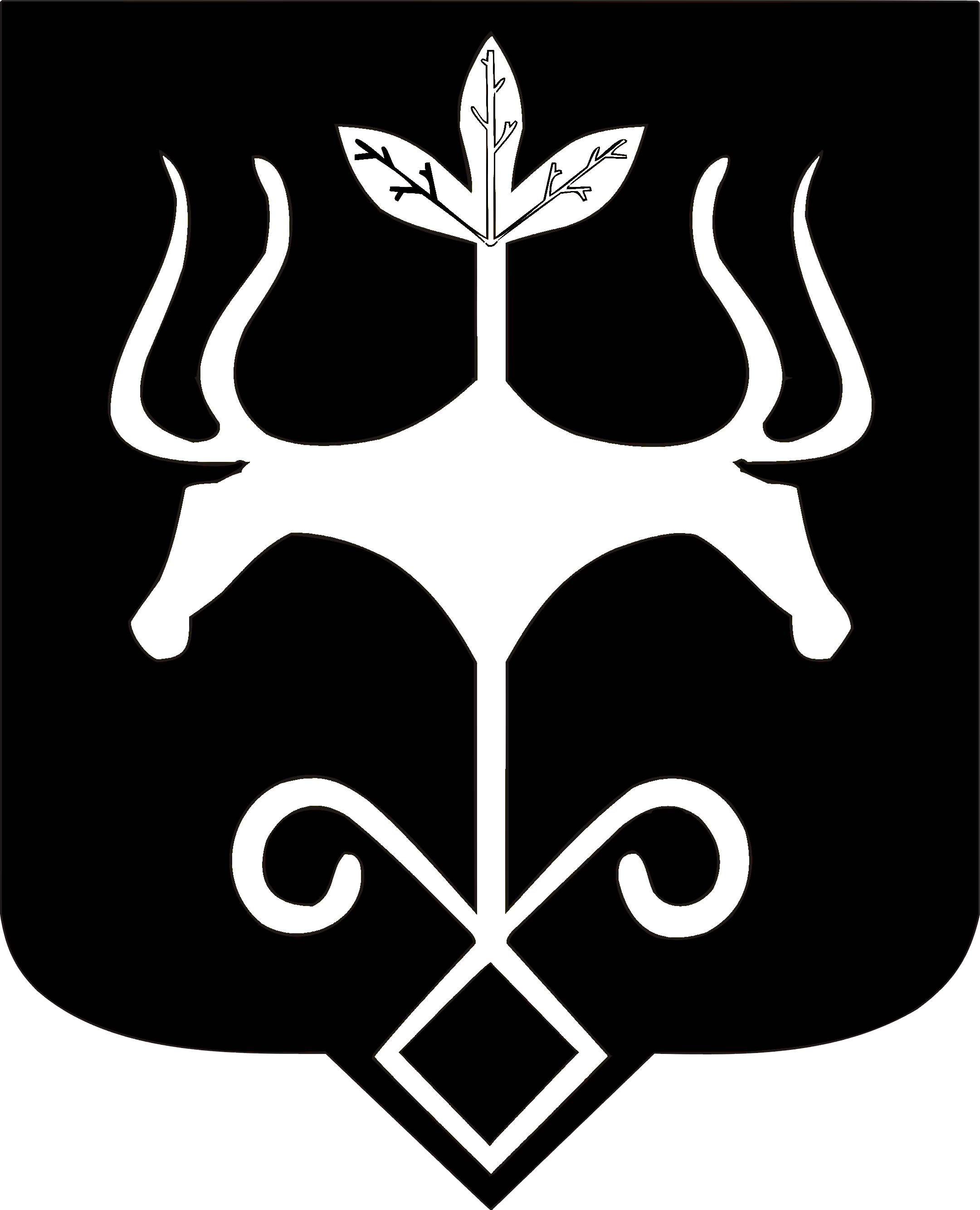 Адыгэ Республикэммуниципальнэ образованиеу 
«Къалэу Мыекъуапэ» и Администрацие